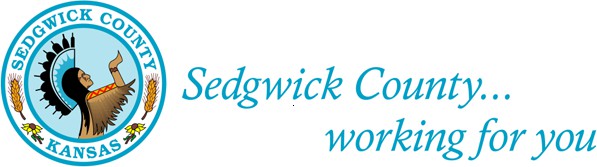 AGENDA TEAM JUSTICEPeter Shay, Chair & Jose Sambrano, Vice-ChairApril 5, 202411:30 a.m. – 1:00 p.m.JDF – 700 S. Hydraulic – 2nd FloorIntroductions and AnnouncementsACTION ITEM: Approval of Team Justice Minutes from the 3/1/24 MeetingACTION ITEM: Approve SFY25 Juvenile Comprehensive Plan Legislative Update – Steve StonehouseCommunity Taskforce Recommendations Update – Mario Salinas Kansas Juvenile Justice Stepping Up Initiative – Mario SalinasKansas Fights Addiction Grant Review – HandoutData and Program Updates – Mario Salinas 6 Youth Awaiting Direct Commitment – Down from 18Juvenile Residential Facility / Alternatives to Detention Other BusinessThe next Team Justice meeting will be held on May 3, 2024 at JDF (700 S. Hydraulic – 2nd Floor)